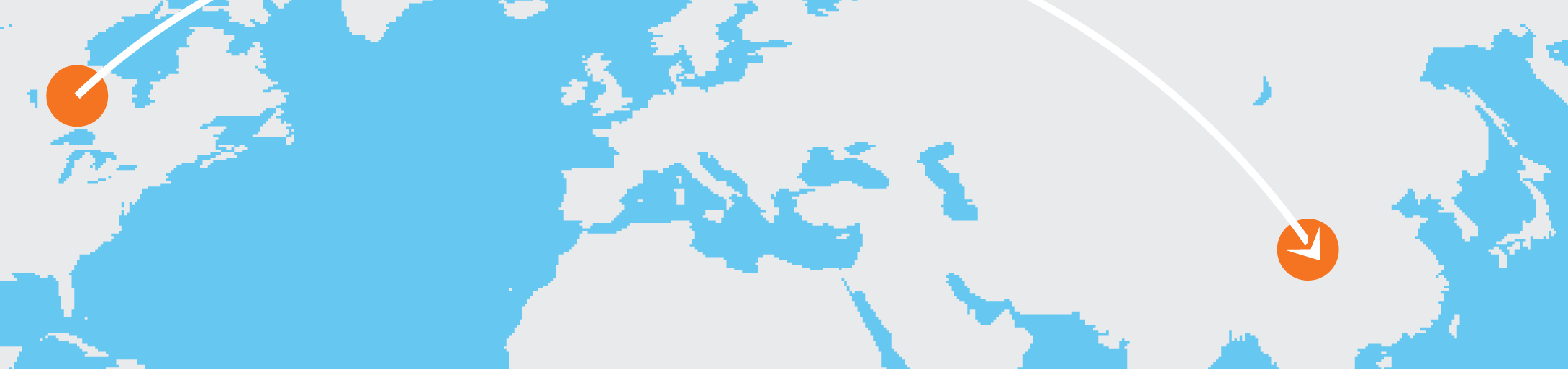 Brauciena plānotājsPirms dodaties ceļā:[Lai aizstātu viettura tekstu ar savu tekstu, atlasiet rindiņu vai rindkopu un sāciet rakstīt. Atlasē neiekļaujiet atstarpi pa kreisi vai pa labi no rakstzīmēm.][Lai iegūtu jebkuru teksta formatējumu, ko redzat šeit, ir jāveic tikai viens pieskāriens cilnes Sākums grupā Stili.][Kurp dodaties?][Kā tur nokļūsit?][Vai jūsu pase ir derīga?][Vai jums ir nepieciešami strāvas pārveidotāji, divu valodu vārdnīcas, ceļveži?][Kur nakšņosit?][Kas jums jāņem līdzi?][Vai pasākumos vai restorānos ir nepieciešama iepriekšēja rezervācija?][Vai apturējāt pastu un avīzes un sarunājāt dzīvnieku pieskatītāju?]Ceļojuma laikā:[Ko vēlaties apskatīt?][Kur vēlaties ēst?][Vai jums ir GPS vai reģiona karte?]